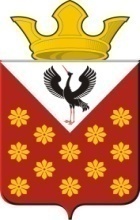 Свердловская областьБайкаловский районПостановление главы муниципального образованияКраснополянское сельское поселениеот 24 мая 2017 года  № 83О предельном уровне соотношения среднемесячной заработной платы руководителей муниципальных учреждений и предприятий, их заместителей, главных бухгалтеров и среднемесячной заработной платы работников этих учреждений и предприятий	В соответствии с частью второй статьи 145 Трудового кодекса Российской Федерации, Глава муниципального образования Краснополянского сельского поселения,ПОСТАНОВЛЯЕТ:	1. Установить предельный уровень соотношения средней заработной платы руководителей, их заместителей, главных бухгалтеров и средней заработной платы работников учреждения (без учета заработной платы руководителя, заместителей руководителя, главного бухгалтера):	1.1. в муниципальном бюджетном учреждении «Культурно - досуговый центр Краснополянского сельского поселения » в кратности 2,11;	1.2. в муниципальном унитарном предприятии жилищно-коммунального хозяйства  «Елань»  в кратности 1,19;	2. Опубликовать настоящее Постановление в Информационном вестнике Краснополянского сельского поселения и разместить на сайте муниципального образования в сети «Интернет» www.krasnopolyanskoe.ru	3. Контроль за исполнением настоящего Постановления оставляю за собой.Глава Краснополянского сельского поселения                                     Л.А. Федотова